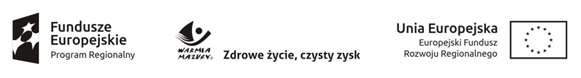 INFORMACJA  Z  OTWARCIA  OFERTZnak sprawy: SZP.242.22.2023Dotyczy: Umowy nr: RPWM.13.02.00-28-0030/22-00Data: 17.07.2023Dotyczy: postępowania w trybie przetargu nieograniczonego na Dostawę sprzętu medycznego na potrzeby warmińsko-mazurskiego centrum chorób płuc w ramach dofinansowania pn. „Doposażenie W-MCChP w Olsztynie w nowoczesny sprzęt medyczny i diagnostyczny, w tym do rehabilitacji leczniczej po przebytym zakażeniu COVID-19, w celu zapewnienia mieszkańcom regionu opieki medycznej  w sytuacjach zagrożenia zdrowia i życia”Dyrektor  Warmińsko-Mazurskiego Centrum Chorób Płuc w Olsztynie, na podstawie art. 222 ust. 5 ustawy z dnia 11 września 2019 roku Prawo zamówień publicznych (Dz.U.2022.1710 ze zm.) informuje, iż  w niniejszym postępowaniu do dnia 17.07.2023 roku, do godz. 11:00 wpłynęło 17 ofert:Pakiet 1 -   Bronchoskop sztywny z zestawem sztywnych optyk (teleskopów) i narzędzi - 2 szt.Kwota przeznaczona na sfinansowanie zamówienia: 226 500,00 złPakiet 2 - Tor wizyjny zawierający źródło światła, procesor obrazu endoskopowego, monitor(y) i   urządzenia  peryferyjne – 1 szt.Kwota przeznaczona na sfinansowanie zamówienia: 81 000,00 złPakiet 3 - Koncentratory tlenu – 10 szt.Kwota przeznaczona na sfinansowanie zamówienia: 29 500,00 złPakiet 4 - Pompy infuzyjne, w tym objętościowa pompa infuzyjna – 7 szt., strzykawkowa pompa  infuzyjna – 22 szt.Kwota przeznaczona na sfinansowanie zamówienia: 176 500,00 złPakiet 5 - Kapnograf z sensorem – 1 szt.Kwota przeznaczona na sfinansowanie zamówienia: 57 00,00 złPakiet 6 - Aparat do kalorymetrii pośredniej – 3 szt.Kwota przeznaczona na sfinansowanie zamówienia: 164 500,00 złPakiet 7 -   Stymulator serca z elektrodami endokawitarnymi – 1 szt.Kwota przeznaczona na sfinansowanie zamówienia: 9 000,00 złBRAK OFERT.Pakiet 8 -   Modem do respiratora  – 4 szt.Kwota przeznaczona na sfinansowanie zamówienia: 11 500,00 złPakiet 9 -   Nebulizator jednopacjentowy – zestaw - 4 szt.Kwota przeznaczona na sfinansowanie zamówienia: 24 500,00 złPakiet 10 - Spirometr przenośny – 1 szt.Kwota przeznaczona na sfinansowanie zamówienia: 8 000,00 złPakiet 11 - Respirator – 1 szt.Kwota przeznaczona na sfinansowanie zamówienia: 24 000,00 złPakiet 12 - Moduł sufitowy tlen, próżnia, sprzężone powietrze jednostanowiskowy, Moduł sufitowy tlen, próżnia, sprzężone powietrze trzystanowiskowyKwota przeznaczona na sfinansowanie zamówienia: 222 000,00 złPakiet 13 - Gastroskop video wraz z zestawem myjącym  - 1 szt.Kwota przeznaczona na sfinansowanie zamówienia: 156 500,00 złPakiet 14 - Laser diodowy do zastosowań w pulmonologii i chirurgii klatki piersiowej – 1 szt.Kwota przeznaczona na sfinansowanie zamówienia: 250 000,00 złPakiet 15 - Videobronchoskop diagnostyczny HDTV – 4 szt.Kwota przeznaczona na sfinansowanie zamówienia: 361 000,00 złPakiet 16 - SPIROpalm + zestaw akcesoriów – 1 szt., Spirometr – 3 szt.Kwota przeznaczona na sfinansowanie zamówienia: 56 000,00 złPakiet 17 - Przyrząd do masażu wibracyjnego – 1 szt.Kwota przeznaczona na sfinansowanie zamówienia: 1 500,00 złBRAK OFERT.Pakiet 18 - Orbitrek elektromagnetyczny  – 1 szt.Kwota przeznaczona na sfinansowanie zamówienia: 14 000,00 złPakiet 19 - Trenażer oddechowy ciężki  – 25 szt.,   Trenażer oddechowy średni  – 25 szt.,   Trenażer oddechowy lekki  – 25 szt., Trenażer wdechowo-wydechowy  – 60 szt., Urządzenie do treningu wdechu  – 25 szt., Urządzenie do treningu wydechu  – 25 szt.Kwota przeznaczona na sfinansowanie zamówienia: 34 200,00 złBRAK OFERT.Pakiet 20 - Platforma do ćwiczeń równowagi  – 6 szt., stojak do BOSU  – 1 szt.Kwota przeznaczona na sfinansowanie zamówienia: 4 100,00 zł BRAK OFERT.Pakiet 21- Lampa dezynfekcyjna  UV - 1 szt.Kwota przeznaczona na sfinansowanie zamówienia: 252 500,00 złPakiet 22 - Myjnia-dezynfektor do endoskopów – 1 szt.Kwota przeznaczona na sfinansowanie zamówienia: 202 000,00 złPakiet 23 - Szafa do przechowywania i suszenia endoskopów, bronchoskopów, videobronchoskopów – 1 szt.Kwota przeznaczona na sfinansowanie zamówienia: 119 000,00 złPakiet 24 - Respirator transportowy – 1 szt.Kwota przeznaczona na sfinansowanie zamówienia: 72 000,00 złBRAK OFERT.Pakiet 25 - Stacja monitorująca do posiadanych kardiomonitorów GE – 2 szt.Kwota przeznaczona na sfinansowanie zamówienia: 151 500,00 złZ upoważnienia DyrektoraZ-ca Dyrektora ds. technicznychMirosław Zdunek (Podpis w oryginale)Numer ofertyNazwa (firma) i adres wykonawcyCenabrutto12XMED Sp. z o.o., Proszew A 13, 07-110 Grębków, NIP 824-180-46-32226 260,00 złNumer ofertyNazwa (firma) i adres wykonawcyCenabrutto6KARL STORZ Polska Sp. z o.o, ul. Hołubcowa 123, 02-854 Warszawa, NIP 631-265-52-0581 019,80 złNumer ofertyNazwa (firma) i adres wykonawcyCenabrutto1MEDSEVEN Sp. z o.o., ul. Michała Kleofasa Ogińskiego 2, 85-092 Bydgoszcz, NIP 554-278-54-3129 052,00 zł10E-mocja Sp. z o.o., ul. Złota 61 lok. 100, 00-819 Warszawa, NIP 527-265-62-7229 894,40 zł13Ronomed Sp. z o.o. Sp. k., ul. Przyjaźni 52/1U, 53-030 Wrocław, NIP 754-301-16-5536 799,92 zł17MEDIUM Pharma Maria Ostrowska, ul. C.K. Norwida 16, 55-002 Kamieniec Wrocławski, NIP 897-106-25-1634 020,00 złNumer ofertyNazwa (firma) i adres wykonawcyCenabrutto4Aesculap Chifa Sp. z o.o., ul. Tysiąclecia 14, 64-300 Nowy Tomyśl, NIP 788-00-08-829194 724,00 złNumer ofertyNazwa (firma) i adres wykonawcyCenabrutto2DUTCHMED PL., ul. Szajnochy 14, 85-738 Bydgoszcz, NIP 554-023-08-2964 584,00 złNumer ofertyNazwa (firma) i adres wykonawcyCenabrutto5Biameditek Sp. z o.o., ul. Elewatorska 58, 15-620 Białystok, NIP 542-020-13-57163 944,00 złNumer ofertyNazwa (firma) i adres wykonawcyCenabrutto14ResMed Polska Sp. z o.o., Przyokopowa 26, 01-208 Warszawa, NIP 527-266-78-3811 119,00 złNumer ofertyNazwa (firma) i adres wykonawcyCenabrutto3Biameditek Sp. z o.o., ul. Elewatorska 58, 15-620 Białystok, NIP 542-020-13-5714 937,51 złNumer ofertyNazwa (firma) i adres wykonawcyCenabrutto7Sklep Medyczny Marta Kadzewicz, ul Popiełuszki 15,                10-693 Olsztyn, NIP 757-102-41-6712 648,00 zł10E-mocja Sp. z o.o., ul. Złota 61 lok. 100, 00-819 Warszawa, NIP 527-265-62-7211 772,00 złNumer ofertyNazwa (firma) i adres wykonawcyCenabrutto14ResMed Polska Sp. z o.o., Przyokopowa 26, 01-208 Warszawa, NIP 527-266-78-3826 755,80 złNumer ofertyNazwa (firma) i adres wykonawcyCenabrutto8Alarm-Serwis Spółka Cywilna, Al. Piłsudskiego 78, 10-450 Olsztyn, 739-322-92-68210 600,00 złNumer ofertyNazwa (firma) i adres wykonawcyCenabrutto11Olympus Polska Sp. z o.o., ul. Wynalazek 1, 02-677 Warszawa, NIP 522-165-17-38170 820,46 złNumer ofertyNazwa (firma) i adres wykonawcyCenabrutto9SHAR-POL Sp. z o.o., ul. Św. Małgorzaty 6/1, 44-102 Gliwice, NIP 631-00-20-18249 974,64 złNumer ofertyNazwa (firma) i adres wykonawcyCenabrutto15Varimed Sp. z o.o., ul. Tadeusza Kościuszki 115/4U, 50-442 Warszawa, NIP 899-02-02-964555 884,35 złNumer ofertyNazwa (firma) i adres wykonawcyCenabrutto10E-mocja Sp. z o.o., ul. Złota 61 lok. 100, 00-819 Warszawa, NIP 527-265-62-7264 044,00 złNumer ofertyNazwa (firma) i adres wykonawcyCenabrutto13Ronomed Sp. z o.o. Sp. k., ul. Przyjaźni 52/1U, 53-030 Wrocław, NIP 754-301-16-5515 290,00 złNumer ofertyNazwa (firma) i adres wykonawcyCenabrutto16Eco Light Biosafety P.S.A., ul. Portowa 13b, 76-200 Słupsk, NIP 839-32-37-570252 150,00 złNumer ofertyNazwa (firma) i adres wykonawcyCenabrutto15Varimed Sp. z o.o., ul. Tadeusza Kościuszki 115/4U, 50-442 Warszawa, NIP 899-02-02-964208 065,00 złNumer ofertyNazwa (firma) i adres wykonawcyCenabrutto15Varimed Sp. z o.o., ul. Tadeusza Kościuszki 115/4U, 50-442 Warszawa, NIP 899-02-02-96493 960,00 złNumer ofertyNazwa (firma) i adres wykonawcyCenabrutto3GE Medical System Polska Sp. z o.o., ul. Wołoska 9, 02-583 Warszawa, NIP 522-00-19-702151 200,00 zł